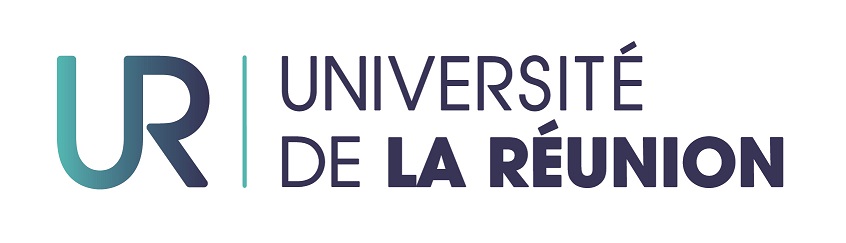 Direction des études etdu pilotage des formationsDEPF/2020-2021Le président de l'université de La RéunionVu l'article L613-1 du code de l'éducation ;Vu l'arrêté du 22 janvier 2014 fixant le cadre national des formations conduisant à la délivrance des diplômes nationaux de licence, de licence professionnelle et de master ;Vu les propositions du conseil de faculté de l'UFR Sciences de l'Homme et de l'Environnement ;ARRETEArticle 1 : Sont désignés en qualité de présidents et membres des jurys pour les sessions d'examens des deux semestres de l'année universitaire 2021-2022 : licences, licences professionnelles et mastersFILIÈRE SCIENCES ET TECHNIQUES DES ACTIVITÉS PHYSIQUES ET SPORTIVESDiplôme Universitaire Métier Encadrement Animation Sportive des Territoires (DU MEAST)Président : DESMOULINS Patrick PRAGMembres du jury : GONZALEZ Olivier PRAG, HALLAIS Laure PRAG, NARIA Olivier MCF, Licence 1ère année STAPS Parcours AdaptéPrésident : HALLAIS Laure PRAGMembres du jury : GONZALEZ Olivier PRAG, NARIA Olivier MCF, DESMOULINS Patrick PRAGLicence 1ère année STAPS / Licence 1ère année Accès Santé (LAS) Président : LECUYER Philippe PRAGMembres du jury : CADERBY Teddy MCF, de VIVIÉS Xavier MCF, BENTALEB Dalila PRAG, VIALE Fabrice MCF, CHOUCHOU Florian MCFLicence 2ème année STAPS mention Activité Physique Adaptée et Santé (APAS) / Licence 2ème année Accès Santé (LAS) STAPS mention Activité Physique Adaptée et Santé (APAS)Président : CARON Nathan MCFMembres du jury : AUGUSTINI Muriel MCF, VERKINDT Chantal MCF, CHOUCHOU Florian MCF, Nicolas TURPIN MCFLicence 3ème année STAPS mention Activité Physique Adaptée et Santé (APAS)Président : CARON Nathan MCFMembres du jury : AUGUSTINI Muriel MCF, VERKINDT Chantal MCF, CHOUCHOU Florian MCF, Nicolas TURPIN MCFLicence 2ème année STAPS mention Éducation et Motricité (EM) / Licence 2ème année Accès Santé (LAS) STAPS mention Éducation et Motricité (EM)Président : SAVIN Ludovic PRAGMembres du jury : AUGUSTINI Muriel MCF, BREMOND Caroline PRAG, CHIRON Marie PRAG, LAMOTTE Vincent PRAG, VIOLETTE Louis MCF, CHOUCHOU Florian MCFLicence 3ème année STAPS mention Éducation et Motricité (EM) Président : LAMOTTE Vincent PRAGMembres du jury : AUGUSTINI Muriel MCF, BREMOND Caroline PRAG, CHIRON Marie PRAG, SAVIN Ludovic PRAG, VIOLETTE Louis MCFLicence 3ème année STAPS mention Éducation et Motricité (EM) parcours Sport, Médiation et Éducation Spécialisée Président : LECUYER Philippe PRAGMembres du jury : LAMOTTE Vincent PRAG, NARIA Olivier MCF, VIALE Fabrice MCFLicence 2ème année STAPS mention Entraînement Sportif parcours Entraîneur Manageur (ES) / Licence 2ème année Accès Santé (LAS) mention Entraînement Sportif parcours Entraîneur Manageur (ES)Président : BARON Bertrand MCFMembres du jury : VIALE Fabrice MCF, CUBIZOLLES Sylvain MCF, PAQUET Yvan MCF, CHOUCHOU Florian MCFLicence 3ème année STAPS mention Entraînement Sportif parcours Entraîneur Manageur (ES) Président : BARON Bertrand MCFMembres du jury : VIALE Fabrice MCF, CUBIZOLLES Sylvain MCF, PAQUET Yvan MCFMaster 1 & 2 mention Activité Physique Adapté et Santé parcours Ingénierie du Sport et de la Santé (APAS) Président : DALLEAU Georges PRMembres du jury : AUGUSTINI Muriel MCF, TURPIN Nicolas MCF, CADERBY Teddy MCF, de VIVIÉS Xavier MCF, CHOUCHOU Florian MCF, VERKINDT Chantal MCFMaster 1 & 2 mention Management du Sport parcours Management du bien-être physique et mental des individus et des organisationsPrésident : PAQUET Yvan MCFMembres du jury : BARON Bertrand MCF, CUBIZOLLES Sylvain MCF, VIALE Fabrice MCFFILIÈRE FRANÇAIS LANGUE ÉTRANGÈRELicence 3 mention Langues Littératures et Civilisations Étrangères et Régionales parcours Français Langue Étrangère	Président : PUREN Laurent		Membres : GAILLAT Thierry, OLLIVIER Christian, CROZE EmmanuelleMaster 1 & 2 mention Français Langue Étrangère parcours Numérique et Plurilinguisme	Président : GAILLAT Thierry	Membres : OLLIVIER Christian, PUREN Laurent, CROZE EmmanuelleFILIÈRE SCIENCES DU BÂTIMENT ET DE L'ENVIRONNEMENTLicence 1ère année mention Génie Civil parcours Science et Ingénierie de la Construction (SIC) / parcours Urbanisme et Transition Énergétique (UTE) / parcours Gestion de l’Environnement (GE)	Président(e)s : RADANIELINA Mamy Harimisa	Membres : DALLEAU Georges, MALET-DAMOUR Bruno Licence 2ème année mention Génie Civil parcours Science et Ingénierie de la Construction (SIC) / parcours Urbanisme et Transition Énergétique (UTE) / parcours Gestion de l’Environnement (GE)	Président : FOCK ÉricMembres : DALLEAU Georges, SERRA Lise Licence 3ème année mention Génie Civil parcours Science et Ingénierie de la Construction (SIC) / parcours Urbanisme et Transition Énergétique (UTE) / parcours Gestion de l’Environnement (GE)	Président : RIVIERE Garry	Membres : FOCK Éric, FONTAINE VincentMaster 1ère année mention Génie Civil parcours Science et Ingénierie de la Construction (SIC) / parcours Science et Ingénierie Mathématique (SIM) 	Président : FONTAINE Vincent	Membres : FOCK Éric, RIVIERE Garry Master 2ème année mention Génie Civil parcours Science et Ingénierie de la Construction (SIC) / parcours Science et Ingénierie Mathématique (SIM) 	Président : MALET-DAMOUR Bruno Membres : BOYER Harry, FONTAINE VincentMaster 1ère année mention Génie Civil parcours Structures et Travaux Publics (STP - Maurice)	Président : BOYER Harry 	Membres : FONTAINE Vincent, MALET-DAMOUR BrunoMaster 2ème année mention Génie Civil parcours Structures et Travaux Publics (STP - Maurice)	Président : BOYER Harry 	Membres : MALET-DAMOUR Bruno, RIVIERE GarryMaster 2ème année mention Génie Civil parcours Espaces Bâtis ENergie et Environnement (EBENE - Madagascar) 	Président : PRAENE Jean-PhilippeMembres : BENARD Fiona, MALET-DAMOUR Bruno, RAKOTONDRAMIARANA Hery TianaMaster 1ère année mention Génie Civil parcours Science de l’Energie, de l’Environnement et des Espaces Bâtis (SE3B - Comores)	Présidente : SERRA Lise 	Membres : BOYER Harry, DALLEAU GeorgesMaster 1ère année mention Ville et Environnements Urbains parcours Transition Énergétique et Enjeux de Développement (VEU) 	Présidente : BENARD Fiona 	Membres : RIVIERE Garry, SERRA LiseMaster 2ème année mention Ville et Environnements Urbains parcours Transition Énergétique et Enjeux de Développement (VEU) 	Président : PRAENE Jean-PhilippeMembres : MORAU Dominique, SERRA LiseLicence Professionnelle mention Maintenance et Technologie : Organisation de la Maintenance parcours Exploitation et Maintenance des Installations de Traitement et de Production d’Eau (FTLV-ALT)	Président : MORAU DominiqueMembres : FOCK BASTIDE Isabelle, NATIVEL Patrick, MORGADES Christian, FAUCHERE PatrickMaster 1 & 2 mention Risques et Environnement (FTLV-ALT)	Président : MORAU DominiqueMembres : PRAENE Jean-Philippe, LUSTENBERGER Franck, CHIEN CHOW CHINE Christophe, FABIEN Marie, Nicolas VILLENEUVEFILIÈRE ECOLOGIE TERRESTREMaster 1ère année mention Biodiversité Écologie Évolution parcours Biodiversité Ecosystèmes Tropicaux-Terrestres (BEST-T)	Président : PAILLER ThierryMembres : FOCK BASTIDE Isabelle, BESSE Pascale, FLORES OlivierMaster 2ème année mention Biodiversité Écologie Évolution parcours Biodiversité Ecosystèmes Tropicaux-Terrestres (BEST-T)	Présidente : BESSE PascaleMembres : PAILLER Thierry, FLORES Olivier, FOCK BASTIDE IsabelleMaster 1ère année mention Biodiversité Écologie Évolution parcours Tropimundo 	Présidente : BESSE PascaleMembres : PAILLER Thierry, FLORES Olivier, POUSSIER StéphaneArticle 2 : La directrice générale des services est chargée de l'exécution du présent arrêté.	Saint-Denis, le  octobre 	Le Président de l’université de la Réunion